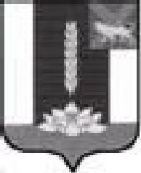 ДУМА ЧЕРНИГОВСКОГО РАЙОНА__________________________________________________________________РЕШЕНИЕПринято Думой Черниговского района27 ноября 2019 года1. В соответствии с Постановлением Госкомтруда СССР и Президиума ВЦСПС от 29 ноября 1967 года № 512/П-28 «О размерах районных коэффициентах к заработной плате рабочих и служащих предприятий и учреждений, расположенных в районах Дальнего Востока, Читинской области, Бурятской АССР и Еврейского Севера, для которых эти коэффициенты в настоящее время не установлены, и о порядке их применения», внести в Положение «Об  оплате труда работников органов местного самоуправления Черниговского района, замещающих должности, не отнесенные к должностям муниципальной службы» (далее – Положение), утвержденное решением Думы Черниговского района от 26.07.2012 г. № 52-НПА «Об  оплате труда работников органов местного самоуправления Черниговского района, замещающих должности, не отнесенные к должностям муниципальной службы» следующие изменения:пункт 7 изложить в следующей редакции: «на должностной оклад и иные дополнительные выплаты работникам начисляются районный коэффициент 1,2 и процентная надбавка к заработной плате за работу в местностях с особыми климатическими условиями, установленные законодательством Российской Федерации». приложение 1 к Положению изложить в редакции приложения 1 к настоящему Решению.2. Настоящее решение вступает в силу с момента опубликования в «Вестнике нормативных правовых актов Черниговского района» приложении к газете «Новое время» и распространяет свое действие на правоотношения, возникающие с 01 января 2020 года.Глава Черниговского района                                                                  В.Н. Сёмкин28 ноября 2019 года№ 195-НПА Приложение 1к решению Думы Черниговского районаот 28.11.2019 г. № 195-НПАПриложение 1                                                                                   к Положению об оплате труда                                                                                     работников органов местного                                                                   самоуправления Черниговского района,                                                               замещающих должности, не являющиеся                                                                     должностями муниципальной службы       Перечень и размеры должностных окладов работников органов местного самоуправления Черниговского района, замещающих должности, не отнесенные к должностям муниципальной службыО внесении изменений в Положение «Об оплате труда работников органов местного самоуправления Черниговского района, замещающих должности, не отнесенные к должностям муниципальной службы», утвержденное решением Думы Черниговского района от 26.07.2012 г. № 52-НПА № п/пНаименование должности (профессии)Предельный размер оклада (рублей)Ежемесячная надбавка к должностному окладу за сложность и напряженность (%)1231Начальник управления6584 от 100 до 1502Заместитель начальника управления6426 от 100 до 1403Начальник отдела в управлении6162 от 90 до 1304Начальник отдела6271 от 90 до 1304Юрист3562-4802 от 60 до 1105Бухгалтер3562-4802от 60 до 1106Экономисты (различных квалификаций и должностей)3562-4802от 60 до 1107Специалисты (различных квалификаций и должностей)3562-4802от 60 до 110